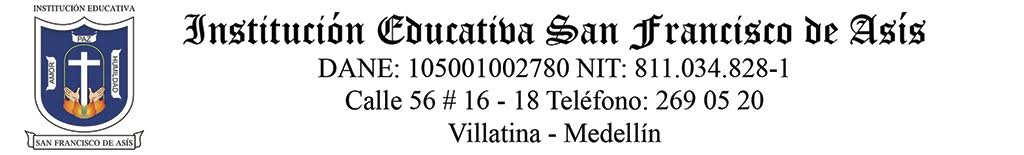 Medellín, abril 20 de 2020COMUNICADO N°1A LA COMUNIDAD EDUCATIVA SAN FRANCISCO DE ASÍSEstimados estudiantes y padres de familia, para la institución educativa San Francisco de Asís, es placentero volver a reencausar el camino de formación propuesto desde el inicio de este año y que se ha visto interrumpido por esta situación de emergencia sanitaria conocida por todos ustedes, pero que muy a pesar, no ha podido frenar la intención de cumplir con nuestra sagrada labor de ofrecer el acompañamiento en este proceso educativo, ahora desde sus hogares.Desde el Ministerio de Educación y la secretaría de educación Municipal se han dado orientaciones claras y precisas, con la ejecución de estrategias que permitan garantizar en primer lugar el derecho a la vida y luego  el derecho a la educación.  Comprendemos que no ha sido fácil para nadie y en especial para nuestra comunidad educativa; por eso, hoy queremos brindar más que una voz de aliento, toda nuestra disposición para acompañarlos en esta ardua y difícil tarea.En primer lugar queremos enviar un parte de tranquilidad, no se desesperen por la actividad académica regular, mantengamos la paciencia necesaria y evitemos el estrés al interior de sus hogares. El día de hoy en reunión sostenida entre docentes y directivos docentes y en donde también se contó con el acompañamiento de los programas entorno protector y la unidad de atención integral y además el equipo de auxiliares administrativos de la institución, se logró determinar la forma cómo será el reinicio de labores con nuestros estimados estudiantes.Atendiendo a las sugerencias de la secretaría se socializa la estrategia “por tu vida y por la nuestra quédate y aprende en casa” y se establece en primera medida, configurar las realidades propias del contexto, donde es necesario realizar un diagnóstico consciente en cada uno de los hogares de nuestros estudiantes; por lo tanto, los maestros directores de grupo, estarán solicitando una información vital, para poder atender a toda la población como se merece y con un acompañamiento acorde a sus posibilidades desde lo humano y lo técnico.También se aprovechará para saludarles de manera más cercana y entablar mejores formas de comunicación, que permitan un acercamiento de otras posibles intervenciones como la UAI Unidad de Atención Integral y Entorno protector.Garantizar el acceso a los materiales, herramientas de trabajo y a las actividades que propongan los maestros, dependerá del nivel de comunicación que se tenga con sus directores de grupo, por ello es importante que quienes aún no están en los grupos de whatsapp o en los directorios telefónicos de sus grupos, procuren vincularse lo más pronto posible; de igual manera, a través de la página web de la institución se estará colgando información de posibles novedades que se vayan presentando.Esta semana se tomará para la realización del diagnóstico y la consolidación de los mecanismos de comunicación, y a partir del día viernes comenzaremos a la entrega de guías de manera física y virtual. Para aquellos estudiantes que se anticiparon y entraron a la plataforma en el periodo de vacaciones y lograron adelantar trabajo, se deben comunicar con esos maestros y definir cómo sería la entrega y valoración de dichas actividades.Los horarios definidos para adelantar trabajo académico se entregará el día viernes, cuando se tenga consolidado la información que se recoja durante los días martes, miércoles y jueves por parte de los directores de grupo.Padres de familia y estudiantes se les agradece la atención a esta información y si tienes forma de replicar a algunos que la desconozca sería muy valioso de tu parte, los invito a estar atentos el día viernes a las orientaciones que se presenten, tengamos mucha calma que de esto vamos a salir, mi Dios les pague y cuídense mucho.    Cordialmente, Equipo Directivo y Docentes IESFA